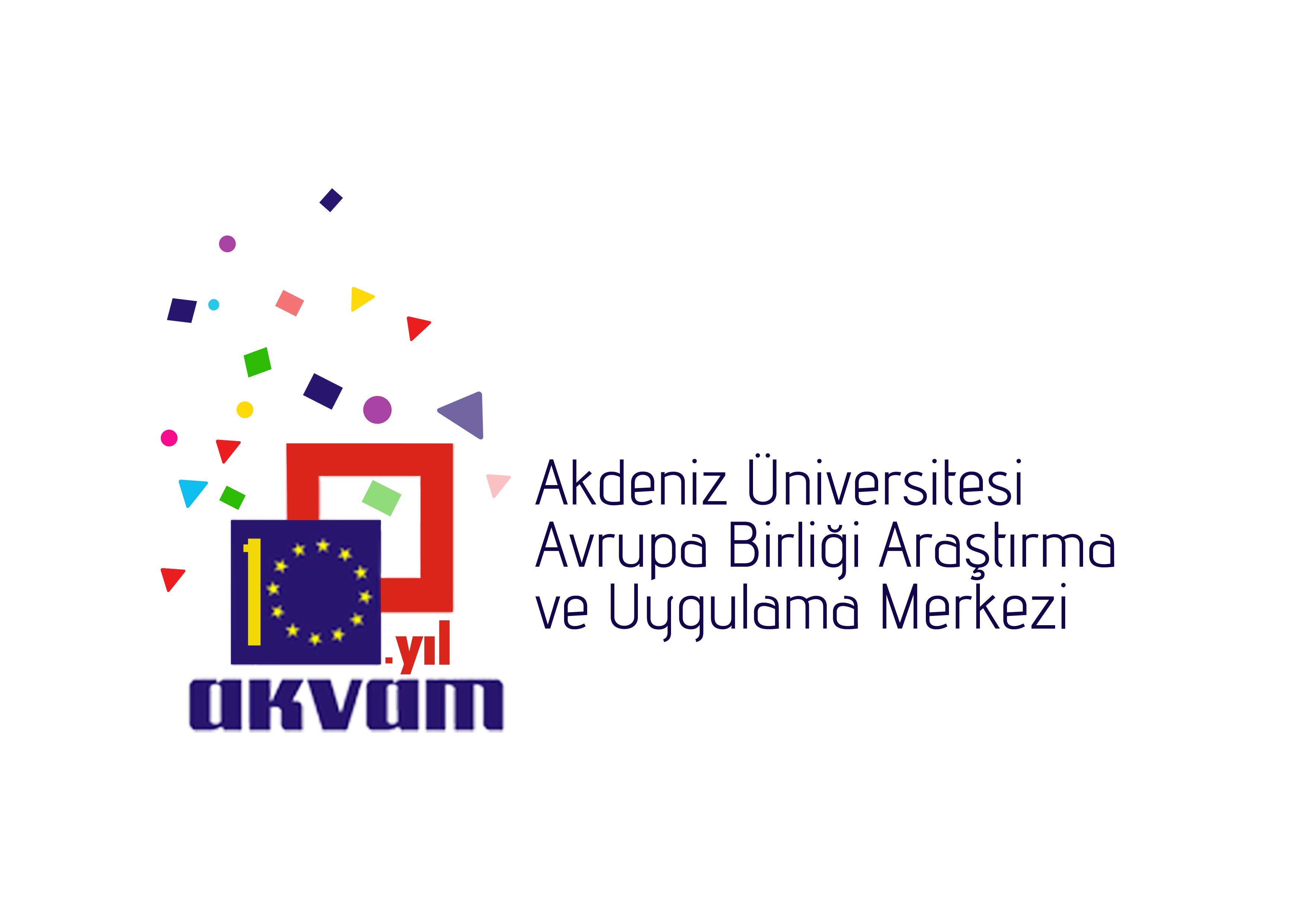 Ulusötesi Aşklar – Ulusötesi HayatlarAntalya’da Kadın Göçmenlerimiz11 Mart 2014Akdeniz Üniversitesi Avrupa Birliği Araştırma ve Uygulama Merkezi – AKVAM ProgramıP R O G R A M15.00				Açılış Konuşmaları15.15 				“Ulusötesi Aşklar – Ulusötesi Hayatlar”Film Gösterimi ve Filmin Rejisörü ve İletişim Fakültesi Öğr. ÜyesiDoç. Dr.  İlbuğa ile Film üzerine Söyleşi16.00  	P a n e lOturum Başkanı 	Yrd. Doç. Dr. Sevgi ARKILIÇ SONGÖREN, AKVAM Yönetim Kurulu ÜyesiKonuşmacılarDoç. Dr.  İLBUĞADr. , MersinMarina SOROKİNO, Rus-Türk Dostluk Derneği BaşkanıEiko YAMAGURO, AntalyaAnika KAYA, AntalyaDilara BİLMEZ, Antalya17.15				Master Dans Gençlik ve Spor Kulübü Avrupa Salon Dansları PerformansıYER: Akdeniz Üniversitesi İİBF. B Blok  Konferans Salonu